Члены Общественно-наблюдательной комиссии Ханты-Мансийского автономного округа – Югры по контролю за обеспечением прав человека в местах принудительного содержания и содействия лицам, находящимся в местах принудительного содержания Овсянникова Людмила Равильевна, совместно с Виталием Лукомским и Константином Шайдуровым, помощником Ханты-Мансийского прокурора по надзору за соблюдением законов в исправительных учреждениях Юрием Кониковым в плановом порядке посетили исправительную колонию №15 и провели личный прием 6 человек.Также они произвели обход помещений для проживания осужденных, банно-прачечного комбината, медицинской части, штрафных изоляторов. В ходе мероприятия представители ОНК и прокуратуры интересовались вопросами соблюдения прав и законных интересов осужденных, их трудоустройством, выплатами исковых обязательств, материально-бытовым и медико-санитарным обеспечением.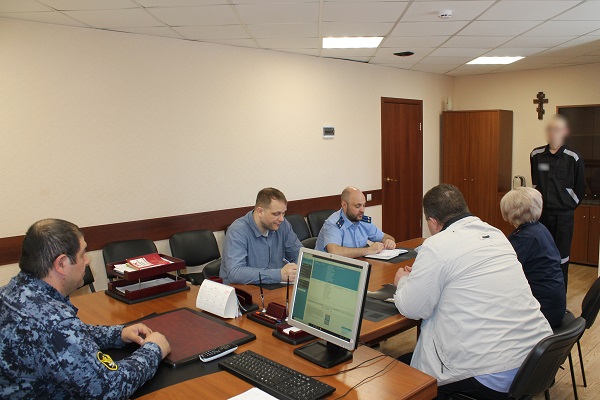 